Name: ___________________________Hour: ___________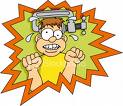 Situational StressorsInstructions:  List five situations that you think cause teens to feel stressed.Next to each item, write down why you think that particular situation is a source of stress for teens.The assignment is worth 20 points, with 2 points given for each situation listed and 2 points for each explanation as to why you think the situation is stressful.Stressful Situations for Teens_____________________________________________________________________________________________________________________________________________________________________________________________________________________________________________________________________________________________________________________________________________________________________________________________________________________________________________________________________________________________________________________________________________________________________________________________________________________________________________________________________________________________________________________________________________________________________________________________________________________________________________________________________________________________________________________________________________________________________________________________________________________________________________________________________________________________________________________________________________________________________